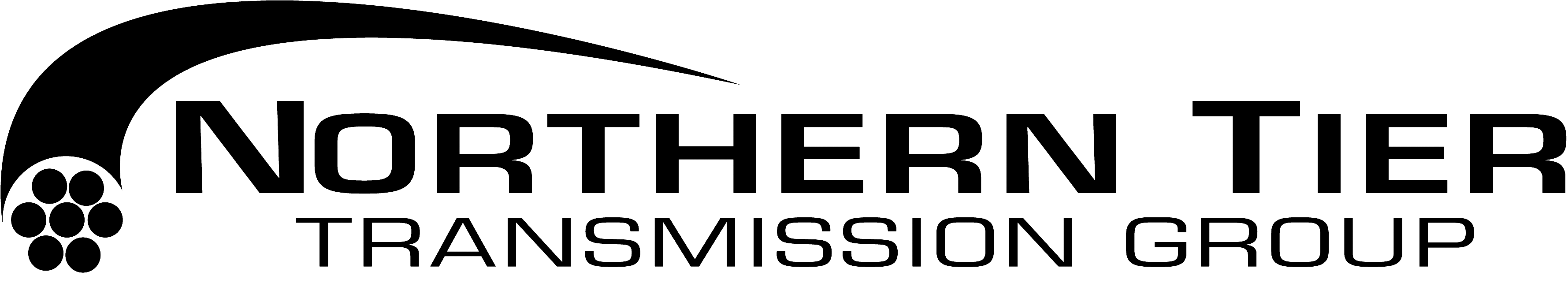 NTTG Public Stakeholder Meeting
July 25, 2013Homewood Suites1023 Baxter LaneBozeman, MT  59715I plan to attend the NTTG Stakeholder meeting: Via Phone     In Person    Name:    Company Name:  Email Address:  Registration forms can be returned by email to Amy.Wachsnicht@Comprehensivepower.orgDeadline for registration is close of business Friday, July 19, 2013